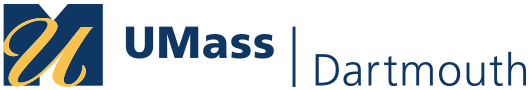 Cabinet User InformationDepartment ___________________________________Building and Room Number ___________________________PI or Primary Contact Name____________________________Secondary Contact Name _____________________________Contact Personnel Phone Numbers: ________________________________________________     ______________________*Important Note: All PI’s or Primary Contacts must include their phone number on this document in the case of emergency. Failure to do so will result in loss of use of the space. *